Государственное бюджетное образовательное учреждение Московской области «Одинцовский техникум»Методическое сопровождение внедрения программ СПО по новым ФГОС по специальности «Информационные системы и программирование»Выполнила:Неделькина Надежда Дмитриевна,преподаватель информатики ГБПОУ МО «Одинцовский техникум»Одинцово, 2018СОДЕРЖАНИЕ:Раздел 2. Формирование структуры и содержания программ по ТОП-50 на примере профессии/специальности 09.02.07. Информационные системы и программирование………………………………………………….…………15Раздел 3. Разработка оценочных процедур для промежуточной и/или итоговой аттестации по новым, перспективным и наиболее востребованным профессиям и специальностям СПО……………………………………………………………ю………………18Раздел 4. Обоснование условий создания современной образовательной среды для обеспечения новых, наиболее востребованных и перспективных профессий и специальностей…………………………………………………………………28Заключение……………………….……………………………….…………….31СПИСОК ИСПОЛЬЗОВАННЫХ ИСТОЧНИКОВ И ЛИТЕРАТУРЫ …......33ПРИЛОЖЕНИЕ 1…………………………………………………………..…...36ВВЕДЕНИЕАктуальность и новизна выбранной темы связана с тем что, почти половина специальностей, указанных в топ-50, это рабочие профессии, затрагивающие весь цикл производства, от операторов и сборщиков до техников по контролю качества. Однако востребованы и профессии в сфере услуг, это эксперты IT-отрасли: менеджер баз данных, программист, разработчик Web и мультимедийных приложений, сетевой и системный менеджер, эксперт по информационным источникам, эксперт по информационным системам, эксперт по обслуживанию телекоммуникаций, эксперт по тестированию в области ИТ, техник по охране информации.Введение образовательных программ по ТОП-50 регламентируется следующими документами:Федеральный Закон от 29 декабря 2012 г. № 273-ФЗ «Об образовании в Российской Федерации»; Указ Президента Российской Федерации от 7 июля 2011 г. № 899 «Об утверждении приоритетных направлений развития науки, технологий и техники в Российской Федерации и перечня критических технологий Российской Федерации»;Указ Президента Российской Федерации от 7 мая 2012 г. № 597 «О мероприятиях по реализации государственной социальной политики»;Указ Президента Российской Федерации от 7 мая 2012 г. №599 «О мерах по реализации государственной политики в области образования и науки»;Перечень поручений по реализации Послания Президента Федеральному Собранию от 4 декабря 2014 г. (от 5 декабря 2014 г. № Пр-2821)Распоряжение Правительства Российской Федерации от 9 июля 2014 г. № 1250-р «Об утверждении плана мероприятий по обеспечению повышения производительности труда, создания и модернизации высокопроизводительных рабочих мест»Распоряжение Правительства Российской Федерации от 03.03.2015 N 349-р «Об утверждении комплекса мер, направленных на совершенствование системы среднего профессионального образования, на 2015 - 2020 годы»Распоряжение Правительства Российской Федерации от 5 марта 2015 г. № 366-р «Об утверждении плана мероприятий, направленных на популяризацию рабочих и инженерных профессий»Концепция долгосрочного социально-экономического развития Российской Федерации на период до 2020 года (утверждена распоряжением Правительства Российской Федерации от 17 ноября 2008 г. №1662-р);Стратегия инновационного развития Российской Федерации на период до 2020 года (распоряжение Правительства Российской Федерации от 8 декабря 2011 г. № 2227-р);Стратегия развития информационного общества в Российской Федерации (утверждена Президентом Российской Федерации 7 февраля 2008 г. № Пр-212);Постановление Правительства РФ «Об осуществлении мониторинга системы образования» от 5 августа 2013 г. № 662;План мероприятий ("дорожная карта") "Изменения в отраслях социальной сферы, направленные на повышение эффективности образования и науки“ (распоряжение Правительства Российской Федерации от 30 декабря 2012 г. № 2620-р); Приказ Министерства образования и науки Российской Федерации «Об утверждении Порядка организации и осуществления образовательной деятельности по образовательным программам среднего профессионального образования» от 14 июня 2013 г. № 464Стратегия развития системы подготовки рабочих кадров и формирования прикладных квалификаций в Российской Федерации на период до 2020 года (одобрена Коллегией Минобрнауки России (протокол от 18 июля 2013 г. № ПК-5вн)Преимущества, которые получает организация от внедрения специальности «09.02.07. Информационные системы и программирование»:– дополнительное финансирование на развитие материально-технической базы образовательного учреждения; - повышение престижа образовательного учреждения.Для развития образовательной организации по внедрению ФГОС по ТОП-50 определены следующие направления деятельности:обновление материально-технического оснащение образовательного учреждения,обновление учебной и учебно-методической литературы за счёт предприятий-партнеров,обеспечение соответствия дополнительным требованиям к опыту практической деятельности педагогических работников, внедрение демонстрационного экзамена, как часть государственной итоговой аттестации, разработка локальных нормативных актов для его организации; привлечение к преподаванию высококлассных специалистов-практиков,привлечение к образовательному процессу организаций, заинтересованных в выпускаемых специалистах.Раздел 1. Нормативно-правовые основы развития системы среднего профессионального образования в условиях модернизации СПОМодернизационные процессы в области среднего профессионального образования на федеральном уровне нашли отражение в Федеральной целевой программе развития образования на 2016 - 2020 годы (Постановление от 23 мая 2015 г. № 497), в Концепции модернизации российского образования, в соответствии с которым необходимым условием для формирования инновационной экономики является модернизация системы образования, являющейся основой динамичного экономического роста и социального развития общества, фактором благополучия граждан и безопасности страны. Конкуренция различных систем образования стала ключевым элементом глобальной конкуренции, требующей постоянного обновления технологий, ускоренного освоения. В основу развития системы образования должны быть положены такие принципы проектной деятельности, реализованные в приоритетном национальном проекте «Образование», как открытость образования к внешним запросам, применение проектных методов, конкурсное выявление и поддержка лидеров, успешно реализующих новые подходы на практике, адресность инструментов ресурсной поддержки и комплексный характер принимаемых решений Развитие системы общего образования предусматривает:индивидуализацию,ориентацию на практические навыки и фундаментальные умения,расширение сферы дополнительного образования,а развитие системы профессионального образования — расширение участия работодателей на всех этапах образовательного процесса.Модернизационные процессы регулируются следующими документами федерального уровня:Федеральный закон от 29.12.2012 N 273-ФЗ (ред. от 31.12.2014, с изм. от 02.05.2015) «Об образовании в Российской Федерации»: Статья 15. Сетевая форма реализации образовательных программ.В договоре о сетевой форме реализации образовательных программ указываются: вид, уровень и (или) направленность образовательной программы (часть образовательной программы определенных уровня, вида и направленности), реализуемой с использованием сетевой формы;статус обучающихся в организациях, указанных в части 1 настоящей статьи, правила приема на обучение по образовательной программе, реализуемой с использованием сетевой формы, порядок организации академической мобильности обучающихся (для обучающихся по основным профессиональным образовательным программам), осваивающих образовательную программу, реализуемую с использованием сетевой формы; условия и порядок осуществления образовательной деятельности по образовательной программе, реализуемой посредством сетевой формы, в том числе распределение обязанностей между организациями, указанными в части 1 настоящей статьи, порядок реализации образовательной программы, характер и объем ресурсов, используемых каждой организацией, реализующей образовательные программы посредством сетевой формы;выдаваемые документ или документы об образовании и (или) о квалификации, документ или документы об обучении, а также организации, осуществляющие образовательную деятельность, которыми выдаются указанные документы; срок действия договора, порядок его изменения и прекращения.Для вхождения в сетевое взаимодействие должно быть разработано в образовательной организации (ОО): Положение о порядке организации и регулирования сетевой формы реализации образовательных программ в ОУ.Приказ о сетевом взаимодействии на учебный год.Договор о сетевом взаимодействии общеобразовательных учреждений.Регламент деятельности ответственных за обучение.Договор о сетевой форме реализации образовательных программ с ОУ-партнером.Заявление-согласие родителей (законных представителей) на участие в сетевом взаимодействии их детей. Формирование группы обучающихся с утвержденными и согласованными, между участниками сетевого взаимодействия, индивидуальными учебными планами доводится до сведения обучающихся в начале учебного года. Подготовка бюджета, сетевого графика и расписания пакета сетевых образовательных услуг должно быть осуществлено в соответствии с требованиями финансовых организаций.Агентство стратегических инициатив совместно с Министерством образования и науки Российской Федерации, Министерством экономического развития Российской Федерации, Министерством труда и социальной защиты Российской Федерации, Министерством промышленности и торговли Российской Федерации при методической поддержке федерального государственного автономного учреждения «Федеральный институт развития образования» с декабря 2013 года реализует системный проект «Подготовка рабочих кадров, соответствующих требованиям высокотехнологичных отраслей промышленности, на основе дуального образования». Промежуточные результаты проекта, полученные по итогам 2014-2015 годов, позволили сформулировать настоящие методические рекомендации по реализации модели дуального обучения (образования) в субъектах Российской Федерации. Для обучаемых дуальное образование, наряду с оптимальной передачей профессионального опыта, означает и совсем иную степень социализации: молодые люди проходят проверку и учатся утверждать свою позицию в производственных условиях и, тем самым, в ситуациях «реальной жизни».Подготовленные кадры по окончании обучения сразу же могут быть задействованы в производстве.Цель реализации проекта: Совершенствование модели подготовки рабочих кадров с учетом реальных потребностей экономики в квалифицированных кадрах для повышения инвестиционной привлекательности регионов.Ожидаемые результаты от внедрения дуальной модели профессионального образования:Профессиональное образование, ориентированное на реальное производство. Развитие системы прогнозирования потребности в кадрах. Увеличение уровня финансирования образования со стороны предприятий.Вариативность индивидуальных образовательных программ.Развитие системы независимой оценки качества подготовки выпускников и педагогических кадров. Значительный рост квалификации рабочих кадров и повышение престижа рабочих профессий в результате развития новых форм образования. Основные задачи:Разработка, апробация, внедрение и распространение моделей дуальной системы образования в пилотных регионах. Разработка моделей участия предприятий в финансировании и реализации программ подготовки профессиональных кадров, а также моделей и форматов сетевого взаимодействия образовательной организации и предприятия в подготовке кадров.Внедрение новых моделей управления профессиональными образовательными организациями, реализация проектов по переходу на новые ФГОС по наиболее востребованным, новым и перспективным профессиям и специальностям (ТОП-50) на уровне профессиональной образовательной организации в соответствии с алгоритмом запуска предполагает решение как минимум четырех задач:– оценку готовности образовательной организации к внедрению ФГОС по ТОП-50 на основе инвентаризации реализуемых образовательных программ (ОП) подготовки квалифицированных рабочих и специалистов среднего звена;– разработку проекта внедрения ФГОС по ТОП-50 в образовательной организации;– обеспечение разработки и реализации образовательных программ на основе примерных основных образовательных программ (ПООП) с учетом региональной и отраслевой специфики;– развитие кадрового потенциала образовательной организации.Федеральный государственный образовательный стандарт среднего профессионального образования по 50 наиболее востребованным на рынке труда, новым и перспективным профессиям и специальностям (далее соответственно - ФГОС по ТОП-50, СПО) – это федеральный государственный образовательный стандарт среднего профессионального образования, разработанный и утвержденный в соответствии со списком 50 наиболее востребованных на рынке труда, новых и перспективных профессий, требующих среднего профессионального образования,  утвержденным приказом Министерства труда и социальной защиты Российской Федерации от 2 ноября 2015 года № 831, Правилами разработки, утверждения федеральных государственных образовательных стандартов и внесения в них изменений, утвержденных постановлением Правительства Российской Федерации от 5 августа 2013 г. № 661 , а также во исполнение пункта 3 комплекса мер направленных на совершенствование системы среднего профессионального образования, на 2015 - 2020 годы, утвержденного распоряжением Правительства Российской Федерации от 3 марта 2015 г. № 349-р, и представляющий собой совокупность обязательных требований к среднему профессиональному образованию по профессии или специальности.ФГОС по ТОП-50 претерпел существенные изменения, включающие модернизацию его структуры и содержания требований. Структура ФГОС по ТОП-50 полностью соответствуют части 3 статьи 11 Федерального закона от 29 декабря 2012 г. № 273-ФЗ «Об образовании в Российской Федерации» (далее – Федеральный закон) и включает в себя наряду с общими положениями требования к:структуре основных образовательных программ (в том числе соотношению обязательной части основной образовательной программы и части, формируемой участниками образовательных отношений) и их объему;условиям реализации основных образовательных программ, в том числе кадровым, финансовым, материально-техническим и иным условиям;результатам освоения основных образовательных программ.В целом ФГОС по ТОП-50 имеет следующие характерные особенности:виды деятельности и профессиональные компетенции разработаны с учетом требований международных и профессиональных стандартов, а также передовых технологий;изменена номенклатура и ориентация общих компетенций;повышена академическая свобода образовательных организаций в части формирования структуры и содержания образования;определены сроки обучения на основе рекомендаций заказчиков рабочих кадров;определены условия реализации образовательной программы, в том числе введены дополнительные требования к опыту практической деятельности педагогических работников;введен новый вид проведения государственной итоговой аттестации – демонстрационный экзамен.Развитие процесса внедрения ФГОС СПО по ТОП-50 предусматривает стадии проектирования, апробации и внедрения примерных и основных образовательных программ.Основные особенности новых ФГОС, заключаются в учете требований профессиональныхк формированию профессиональных компетенций. Профессиональные компетенции представлены в виде спецификации.Ключевые особенности ФГОС СПО ТОП-50:- виды деятельности и профессиональные компетенции разработаны с учетом требований международных и профессиональных стандартов;- введена новая форма государственной итоговой аттестации - демонстрационный экзамен;- повышена академическая свобода образовательных организаций в части формирования структуры и содержания образования;- включение самостоятельной работы в объем 36 часовой нагрузки;- введение демонстрационного экзамена в ГИА;- определение направлений использования вариативной части;- введены дополнительные требования к опыту практической деятельности педагогических работников;- академическая свобода образовательных организаций; Перечень, содержание, объем и порядок реализации дисциплин (модулей) и практик образовательной программы образовательная организация определяет самостоятельно с учетом рекомендаций примерных программ по соответствующей профессии.При внедрении ФГОС ТОП-50 возможны сложности при реализации ПООП, которые обусловлены:наличие внутреннего (корпоративного обучения внутри крупных организаций (предприятий, отраслей);несформированная нормативная база, рассогласованность и противоречие в отдельных документах (актах), в т.ч в организации дуального обучения;низкая платежеспособность населения, нестабильность в экономике, рост безработицы;проблемы трудоустройства выпускников по специальности;нестабильность экономики;слабая заинтересованность со стороны отраслевых профессиональных сообществ на подготовку кадров в образовательных организациях.Для совершенствования системы дуального обучения необходимо повысить заинтересованность предприятий, организаций в предоставлении оборудования, преподавательских кадров (наставников на производстве) путем совершенствования системы налогообложения (введение налоговых льгот предприятиям, участвующих в образовательном процессе).При внедрении ФГОС по ТОП-50 в ОО необходимо организовать работу, направленную на поэтапное внедрение ФГОС ТОП-50. В ОО проводится анализ имеющихся профессий (специальностей) родственных ТОП-50, формируются контрольные цифры приема с учетом заявок от работодателей по наиболее востребованным профессиям и специальностям.Основные этапы внедрения ФГОС ТОП-50:- разработка основных образовательных программ в соответствии с ФГОС СПО по ТОП-50;- доведение МТБ ОО до лицензионных требований (возможно с учетом сетевых форматов взаимодействия, дуального обучения и др;- лицензирование новых образовательных программ в соответствии с ФГОС СПО по ТОП-50; - создание информационного пространства, обеспечение доступности учебно-программного, информационного контента по новым профессиональным образовательным программам;- утверждение методологии проведения ГИА в формате демонстрационного экзамена в конкретной ОО;- разработка модели внедрения ФГОС СПО по ТОП-50 с учетом специфики региона на долгосрочную перспективу;- анализ рисков и проектирование мероприятий по предотвращению рисковых событий по внедрению ФГОС СПО по ТОП-50 в ОО; - разработка и утверждение программы («ДОРОЖНАЯ КАРТА») с учетом внедрения ФГОС СПО по ТОП-50.Раздел 2. Формирование структуры профессионального образования и содержания программ СПО в современных условиях на примере образовательной организацииПри формировании образовательной программы необходимо учесть структуру, которая определена требованием ФГОС ТОП-50. Данные по структуре образовательной программы (ОП) представлены в таблице 3.Требования к структуре образовательной программыТаблица 3Методические документы определяющие структуру программ:ФГОСПримерная (рабочая) программаУчебный план, календарный учебный график Программы дисциплин и модулейПрограммы практикПоложение о промежуточной и итоговой аттестацииПоложение о проведении производственной практикиФЗ-273 «Об образовании в РФ»ФГОС по ТОП-50Методические рекомендации ФИРО Нормативно-правовые основы разработки программ:Порядок разработки примерных основных образовательных программ, проведения их экспертизы и ведения реестра примерных основных образовательных программ, утвержденный приказом Министерства образования и науки Российской Федерации от 28 мая 2014 г. N 594 (с изменениями от 09.04.2015)Профессиональные стандартыОписание компетенций WSМетодические рекомендации по разработке программ, КИМ.Алгоритм разработки программ ОО по ТОП-50:Утверждение ФГОСРазработка ПООПНеобходимо при разработке ПОП учесть, что в соответствии с ФГОС ТОП-50 суммарный объем программы включает нагрузку во взаимодействии с преподавателем и самостоятельную работу (п. 2.4 ФГОС), теоретическое обучение и практику (в том числе и преддипломную (для специальностей), курсовые работы), промежуточную аттестацию, консультации. В рамках выбранного сочетания квалификаций возможно освоение не всех модулей п.3.3. Определена номенклатура части дисциплин из ФГОСОпределение особенности программыОбразовательная организация должна предусмотреть включение адаптационных дисциплин для коррекции нарушений развития и социальной адаптации инвалидов и лиц с ОВЗ.Разработка спецификаций ОК и ПКРазработка УМК, программ УД и ПМРазработка КИМОрганизация экспертизыВнесение в реестр примерных программРазработка рабочей программы СПО, включая фонды оценочных средствСоздание ресурсного обеспечения программыОрганизация ГИА в виде демонстрационного экзаменаРабочая программа по общепрофессиональной учебной дисциплине или (и) профессиональному модулю составляется преподавателем или группой преподавателей, по определенной учебной дисциплине или курсу обучения.Рабочая программа содержит следующие разделы:Пояснительная запискаОбщая характеристика учебной дисциплины, курса.Описание места учебной дисциплины, курса в учебном плане.Цели и задачи дисциплины – требования к результатам освоения дисциплины (обучающийся должен знать и уметь).Тематическое планирование с содержанием учебной дисциплины, курса с распределением часов.Календарно-тематическое планирование с определением основных видов учебной деятельности студентов.Планируемые результаты освоения.Система оценки достижения планируемых результатов освоения.Описание материально-технического обеспечения образовательного процесса.Приложения (оценочные и методические материалы)В Приложении 1 представлен фрагмент программы учебной дисциплиныРаздел 3. Разработка региональной модели проведения оценочных процедур для промежуточной и/или итоговой аттестации по новым, перспективным и наиболее востребованным профессиям и специальностям СПОДля специальности 09.02.07 «Информационные системы и программирование» в ГБПОУ МО «Одинцовский техникум» выбрана квалификация Разработчик веб и мультимедийных приложений.Компетенция по WS – Web-дизайн.Сопоставление компетенций WS для профессии «Веб- дизайн» и ФГОС СПО 09.02.07 «Информационные системы и программирование» выявило неполное соответствие использования образовательного модуля для специальности СПО при подготовке к участию в чемпионате WS. Во ФГОС не представлены в полном объеме результаты обучения и критерии их оценивания с учетом требования WS. Документы WSI описывают требования к компетенциям, которые можно проверить во время соревнований, однако для овладения профессией необходимо также освоений дополнительных компетенций. Анализ соответствия технического задания компетенции WS и требований ФГОС СПО сведены в таблицу 1.Анализ соответствияТаблица1Учитывая, что по новым ФГОС СПО ГИА проводится в форме демонстрационного экзамена, задания которого содержат элементы технического задания по WS с учетом коррекции временных интервалов выполнения задания.Новые ФГОС СПО разрабатывались с учетом требований к трудовым функциям, определенных профстандартом. Характеристика обобщенных трудовых функций, приведенных в профстандартах позволяет определить родственные специальности.Родственные специальности по 09.02.07 «Информационные системы и программирование»:- Специалист по информационным ресурсам». Приказ Минтруда от 08.09.2014 №629н;- Администратор баз данных. Приказ Минтруда от 17.09.2014 №647н;- Специалист по тестированию в области информационных технологий. Приказ Минтруда от 11.04.2014 №225н;- Специалист по информационным системам. Приказ Минтруда от 18.11.2014 №896н;- Системный администратор информационно-коммуникационных систем. Приказ Минтруда от 05.10.2015 №684н.Профстандарт предъявляет определенные требования к трудовым функциям, которые предполагают выполнение трудовых действий, определяемых в перечне, приведенных в профстандарте. Трудовая функция содержит основные составляющие:- трудовые действия;- необходимые умения;- необходимые знания - и другие характеристики.По каждой из трудовых функций расписаны трудовые действия, необходимые умения, необходимые знания.В стандарте ФГОС СПО учтены требования к трудовым функциям в виде спецификации.Освоенные ПК проверяются оценочными процедурами в форме: зачета, экзамена.Учитывая, что для оценки полученных знаний, умений проводится промежуточная и итоговая аттестация образовательная организация разрабатывает виды оценочных средств и контрольно-измерительных материалов, позволяющее определить уровень освоенности ПК и ОК. Локальный акт ОО определяет сроки проведения промежуточной и итоговой аттестации, формы оценки знаний и умений. Порядок разработки оценочных мероприятий можно представить в виде алгоритма:- определение цели оценивания;- выбор предмета и объекта оценивания;- выбор метода и инструментов оценивания;- внутреннее или внешнее оценивание.Принцип независимости оценки дает возможность ответить на вопросы, зачем и где проводится процедура оценивания квалификации. На основе принципа интегративности может быть определен ответ на вопрос, что оценивается (каков предмет и объекты оценивания). На основании остальных принципов раскрываются различные аспекты ответа на вопрос, как происходит процедура оценивания, с помощью какого инструментария. Вышеперечисленные принципы стали основанием для подготовки макета комплекта оценочных средств, а также методических рекомендаций, содержащих совокупность пошаговых логических операций, позволяющих прийти к выводу о количестве и типах заданий, необходимых для констатации наличия квалификации, и построить программу процедуры оценивания.Итоговая аттестация по новым ФГОС проводится в форме демонстрационного экзамена. Задание на проведение демонстрационного экзамена должны содержать элементы технического задания WS. Время и место проведения демонстрационного экзамена ОО планирует с учетом взаимодействия с ресурсными центрами. Локальный акт по проведению итоговой аттестации должен отражать основные требования к проведению демонстрационного экзамена.Для проведения ДЭ необходимо разработать:- техническое описание заданий для ДЭ (описание объема работы, его формата и структуры, нормы времени, выбор оборудования и материалов);- инфраструктурные листы (список материалов, оборудования и всех предметов, необходимых для экзамена);- критерии оценки экзамена по отдельным компетенциям (профессиям);- индивидуальный оценочный лист экзаменуемого;- шкалы приведения балловой системы к оценочной;- протокол ГИА (экзаменационная ведомость);- документация по охране труда и технике безопасности.Задание разрабатывается в виде модулей, за основу берется задание Национального Чемпионата Worldskills Russia и дорабатывается в соответствии с требованиями ФГОС к результатам освоения. Задание должно быть разработано так, чтобы выпускники смогли продемонстрировать навыки, указанные в Техническом описании, и выявлять степень овладения квалификацией.Методические рекомендации определяют требования к содержанию контрольно-оценочных средств, содержат информацию о структуре, порядке формирования и оформления фондов оценочных средств. В приложениях приводятся макеты фондов оценочных средств по учебной дисциплине и профессиональному модулю, макет контрольно-оценочных средств для экзамена (квалификационного). Рекомендуется согласовать оценочные средства с представителями профессионального сообщества (работниками и (или) специалистами по профилю получаемого образования, руководителей организаций отрасли, профессиональных экспертов и др.). Лист согласования содержит информацию о разработчике КОС и экспертах.Порядок и условия оценивания определяются образовательным учреждением среднего профессионального образования (далее - ОУ СПО) самостоятельно и фиксируются локальными актами, утвержденными директором. ФОС разрабатываются и утверждаются образовательным учреждением самостоятельно. ФОС по учебной дисциплине, рассматривается на заседании предметной (цикловой) комиссии. ФОС по профессиональному модулю, рассматривается на заседании предметной (цикловой) комиссии после согласования с работодателями. Программа государственной итоговой аттестации разрабатывается и утверждается образовательным учреждением после предварительного положительного заключения работодателей. При формировании ФОС учитывают, что оценка качества подготовки обучающихся осуществляется в двух основных направлениях: - оценка уровня освоения дисциплин; - оценка освоенных компетенций. Структура ФОС по специальности состоит из программы государственной итоговой аттестации и ФОС по всем учебным дисциплинам и профессиональным модулям обязательной и вариативной частей ОПОП в соответствии с учебным планом ОУ СПО. В состав ФОС по учебной дисциплине/профессиональному модулю входят: -титульный лист; - паспорт; - КОС для текущего контроля знаний, умений обучающихся (могут разрабатываться по междисциплинарному курсу в целом (далее - МДК), разделам учебных дисциплин /профессиональных модулей, темам учебных дисциплин/профессиональных модулей); - КОС для промежуточной аттестации обучающихся (могут разрабатываться по учебной дисциплине, МДК, учебной и производственной практике (по профилю специальности), в т.ч. для экзамена (квалификационного).Порядок разработки КОС для текущего контроля знаний и промежуточной аттестации, состав и требования к оформлению определяется Положением о формировании фонда оценочных средств ОО. При определении состава КОС для экзамена (квалификационного) в него необходимо включать: - титульный лист; - спецификацию; - форму аттестационного листа по практике; - форму оценочного листа;- комплект заданий для проведения экзамена (квалификационного) по количеству обучающихся в группе.Формирование КОС для текущего контроля знаний, умений студентов, их промежуточной аттестации может осуществляться по двум направлениям: - корректировка и адаптация имеющихся оценочных материалов с учетом компетентстного подхода к результатам обучения; - разработка новых оценочных материалов. Разработка оценочных материалов для включения в КОС ведется с учетом: - форм проведения оценочных мероприятий (устный опрос, зачет, экзамен; письменная контрольная работа, зачет, экзамен и т.п.; тестирование, в т.ч. компьютерное). - уровней освоения учебного материала темы (ознакомительный, репродуктивный, продуктивный); - видов деятельности, которые будут выполнять обучающиеся в процессе оценочных мероприятий (осознанное воспроизведение информации, применение информации, анализ, синтез, оценка); - обучающих возможностей оценочных материалов; - возможности принятия решения об освоении обучающимися профессиональных компетенций (вида профессиональной деятельности). КОС для текущего контроля знаний, умений студентов по учебным дисциплинам/ междисциплинарным курсам, входят в их учебно-методический комплекс, и хранятся в учебном кабинете, лаборатории, мастерской и т.п. у разработчика оценочных материалов. КОС для промежуточной аттестации студентов по учебным дисциплинам/ междисциплинарным курсам, для экзамена (квалификационного) входят в состав учебно-методического комплекса и хранится в методическом кабинете.КОСы собранные в единый ФОС по учебной дисциплине/ профессиональному модулю рассматриваются и утверждаются на заседании методических объединений техникума. ФОС по профессиональному модулю, включающий оценочные материалы для проведения экзамена (квалификационного), согласовывается с представителями профильных предприятий (организаций), работодателями. В состав КОС разработчики должны включать как простые, так и сложные задания. К простым относятся задания, которые выполняются в одно или два действие. К ним можно отнести: - тестовые задания с выбором ответа в закрытой форме, на установление соответствия в закрытой форме, или на установление правильной последовательности в закрытой форме; - простые ситуационные задачи с коротким ответом или простым действием; - простые задания по воспроизведению текста, решения или действия и т.п. Они предполагают выполнение обучающимися простых действий по изложению знаний понятий, определений, терминов, законов, формул и т.п. с пониманием смысла изученного материала, либо по применению информации для решения задач; применение (фактов, правил, теорий, приемов, методов) в конкретных ситуациях, соблюдение принципов и законов. К сложным (комплексным) заданиям могут быть отнесены задания, требующие многоходовых решений, как в стандартной, так и в нестандартной ситуациях. К ним можно отнести: - задания в открытой форме, требующие поэтапного решения и развернутого ответа, в т.ч. тестовые;- задания на индивидуальное или коллективное выполнение проектов, практических действий на тренажерах, станках, манекенах и т.п.; (Они предполагают выполнение обучающимися сложных действий по разделению информации на взаимозависимые части, выявлению взаимосвязей между ними, осознанию принципов организации целого и т.п.); - по интерпретации результатов, творческому преобразованию информации из разных источников, созданию продукта/гипотезы, системного объяснения/решения и иной новой информации, объясняющей явление или событие, предсказывающей что-либо и т.п.; по оценке значения объекта/явления для конкретной цели, определению и высказыванию суждения о целостности идеи/метода/теории на основе проникновения в суть явлений и их сравнения. При формировании КОС для промежуточной аттестации обучающихся по учебной дисциплине, МДК рекомендуется включать задания, требующие от обучающихся выполнения как простых, так и сложных действий. Для проверки комплексных умений и компетенций в ходе промежуточной аттестации, в т.ч. при проведении экзамена (квалификационного) рекомендуется применять сложные задания. В состав КОС включают методические материалы, выполняющие как контролирующие, так и обучающие функции, в т.ч. методические разработки по выполнению лабораторных работ, организации и проведению практических занятий методами: анализа производственных (профессиональных) ситуаций.Они позволяют не только проверить уровень усвоения знаний, освоения умений, но и оценить различные качества личности обучающегося, уровень сформированности профессиональных и общих компетенций. В состав КОС входят материалы обеспечивающие оценку результатов контроля. К ним относятся: критерии оценки показателей результатов обучения, эталоны решений заданий, ключи к тестам и т.п. Критерий оценки показателей результатов обучения – признак (основание, правило) для принятия решения о соответствии результатов освоения компетенций, усвоения знаний, освоения умений предъявленным требованиям ФГОС. Оценивание результатов должно проводиться по специально установленной шкале. Шкала определяет систему пересчета суммы баллов (суммы веса критериев),полученных обучающимися в ходе оценочных мероприятий и правила принятия решения об итоговой оценке. Каждому знанию или умению разрабатывается показатели, а уже непосредственно для каждого показателя, указываются критерии оценивания, которые оцениваются в баллах. В соответствие с набранными баллами выставляется итоговая оценка, для этого используется балльная шкала предложенная ФИРО (Табл. 2). Шкала оцениванияТаблица 232-36 баллов 90-100%5(отлично)28-31 баллов80-89%4(хорошо)25-27 баллов70-79%3(удовлет.)Менее 25 балловМенее 70%2(неудовл.)Форма проведения оценочных мероприятий и вид контроля влияет на содержание оценочных материалов и представление их в КОС. В материалы для оценочных мероприятий, проводимых в устной форме (устного экзамена, зачета) включают перечень вопросов для подготовки обучающихся к оценочным мероприятиям и экзаменационные билеты. Материалы для письменных мероприятий комплектуют по вариантам (не менее 2-х), включая в них контрольные задания и инструкции для обучающихся по их выполнению.Тесты (в т.ч. для проведения компьютерного тестирования) формируют в соответствии с общими требованиями к оформлению и содержанию тестов. Тематика курсовой работы (проекта); требования к её (его) структуре и оформлению могут быть включены в состав КОС для текущего контроля по учебной дисциплине/профессиональному модулю. Раздел 4. Обоснование условий создания современной образовательной среды для обеспечения новых, наиболее востребованных и перспективных профессий и специальностейДля создания условий современной образовательной среды по наиболее востребованным и перспективным профессиям и специальностям необходимо выстроить систему взаимодействия образования и бизнеса, внедрения международных стандартов WS. Основными мероприятиями по реализации условий ФГОС СПО являются:- создание межрегиональных центров компетенций, что позволить концентрировать высокотехнологичные ресурсы и их предоставление для коллективного пользования;- использование сетевых форматов взаимодействия при реализации образовательных программ с внедрением элементов дуального обучения;- создание тренировочного полигона для подготовки к участию в международных чемпионатах профессионального мастерства;- организация стажировок, внедрение новых форм повышения квалификаций для педагогических работников профессионального образования;- повышение оценки эффективности деятельности педагогических работниках в организациях профессионального образования;- заключение договоров на целевое обучение между ОО и производственными предприятиями; - внедрение модели эффективного контракта в системе профессионального образования.На примере специальности 09.02.07 «Информационные системы и программирование» условия реализации образовательной программы включают в себя:-требования к материально-техническому оснащению образовательной программы.Материально-техническое оснащение лабораторий, мастерских и баз практики по специальности 09.02.07.Информационные системы и программирование образовательная организация, реализующая программу по специальности 09.02.07.Информационные системы и программирование должна располагать материально-технической базой, обеспечивающей проведение всех видов дисциплинарной и междисциплинарной подготовки, лабораторной, практической работы обучающихся, предусмотренных учебным планом и соответствующей действующим санитарным и противопожарным правилам и нормам. Минимально необходимый для реализации ООП перечень материально- технического обеспечения, включает в себя оснащение лабораторий и мастерских:Лаборатория «Вычислительной техники, архитектуры персонального компьютера и периферийных устройств», Лаборатория «Программного обеспечения и сопровождения компьютерных систем», Лаборатория «Программирования и баз данных», Лаборатория «Разработка веб-приложений».Требования к оснащению баз практик:- оборудование предприятий и технологическое оснащение рабочих мест производственной практики должно соответствовать содержанию деятельности и давать возможность обучающемуся овладеть профессиональными компетенциями по всем осваиваемым видам деятельности, предусмотренным программой с использованием современных технологий, материалов и оборудования.Требования к кадровым условиям реализации образовательной программы:- реализация образовательной программы обеспечивается педагогическими работниками образовательной организации, а также лицами, привлекаемыми к реализации образовательной программы на условиях гражданско-правового договора, в том числе из числа руководителей и работников организаций, направление деятельности которых соответствует области профессиональной деятельности 06 Связь, информационные и коммуникационные технологии и имеющих стаж работы в данной профессиональной области не менее 3 лет.- квалификация педагогических работников образовательной организации должна отвечать квалификационным требованиям, указанным в профессиональном стандарте «Педагог профессионального обучения, профессионального образования и дополнительного профессионального образования», утвержденном приказом Министерства труда и социальной защиты Российской Федерации от 8 сентября 2015 г. № 608н.- педагогические работники, привлекаемые к реализации образовательной программы, должны получать дополнительное профессиональное образование по программам повышения квалификации, в том числе в форме стажировки в организациях, направление деятельности которых соответствует области профессиональной деятельности 06 Связь, информационные и коммуникационные технологии, не реже 1 раза в 3 года с учетом расширения спектра профессиональных компетенций.- доля педагогических работников (в приведенных к целочисленным значениям ставок), обеспечивающих освоение обучающимися профессиональных модулей, имеющих опыт деятельности не менее 3 лет в организациях, направление деятельности которых соответствует области профессиональной деятельности 06 Связь, информационные и коммуникационные технологии, в общем числе педагогических работников, реализующих образовательную программу, должна быть не менее 25 процентов.ЗАКЛЮЧЕНИЕВ итоговой аттестационной работе были рассмотрены основные положения по внедрению образовательной организацией ФГОС ТОП-50. С учетом нормативно-правовой базы регламентирующей оказание образовательных услуг профессиональной организацией были предложены локальные акты, которые дополняют имеющуюся нормативную базу при организации и проведении ГИА. Содержание разделов итоговой работы отражает поставленные задачи, аргументированы решения принимаемые образовательной организацией при составлении локальных актов по проведению промежуточной и итоговой аттестации.Образовательная организация при реализации ФГОС ТОП-50 разрабатывает план работы по внедрению ФГОС ТОП-50, предусматривая мероприятия, позволяющие выполнить требования ФГОС в разделах кадрового обеспечения, материально-технической базы.При переходе на новые ФГОС ТОП-50 целесообразно иметь возможность работы в рамках пилотной апробации (один – два ФГОС на регион по выбору. Предусмотреть своевременное создание и обучение рабочих групп для разработки ПООП. Считаем, что для каждой специальности (профессии) ФУМО должны быть разработаны ПООП в полном объеме (учебный план, календарный учебный график) для приведения перечня учебных дисциплин, МДК, ПМ к единообразию в масштабах РФ. В случае перевода обучающегося из другого региона учебный план должен совпадать в объеме 90-95%. Профессиональная организация в этом случае будет иметь право изменять из перечня предлагаемых учебных дисциплин 5-10% типовых МДК и ПМ с учетом требований региональных работодателей.Перечень учебно-производственных работ для проведения учебной практики должен быть приведен в соответствие с требованиями профессионального стандарта (отражается в видах учебной деятельности на производственном обучении).Организация стажировки на ведущих предприятиях отрасли, внедрение новых форм повышения квалификации, повышение мотивации педагогических работников за счет внедрения эффективных контрактов, расширение круга экспертов по WS даст возможность доведение уровня квалификации имеющихся педагогических работников до требований ФГОС ТОП-50. Для улучшения профориентационной работы среди выпускников школ необходима разработка новых технологий профориентационной работы, что позволит повысить заинтересованность в получении рабочих профессий и специальностей из ТОП-50.Основные риски и угрозы для образовательной организации, внедряющей ФГОС ТОП-50:- не соответствие МТБ ПОО лицензионным требованиям (требованиям ФГОС СПО по ТОП-50);- отсутствие учебно-программного и нормативно-правового контента на проектно-организационном этапе;- ограниченность сроков начала внедрения проекта;- недофинансирование проекта;- неподготовленность членов профильных отделений регионального ФУМО к внедрению ФГОС ТОП-50;- недостаточный уровень подготовленности педагогических кадров, методических и управленческих команд ПОО к реализации ФГОС ТОП-50;- отсутствие регламента использования ресурсов «ведущих» ПОО для образовательных организаций;- непрестижность (непопулярность) профессий/специальностей ТОП -50 у выпускников школ.СПИСОК ИСПОЛЬЗОВАННЫХ ИСТОЧНИКОВ И ЛИТЕРАТУРЫНормативно-правовые документыФедеральный Закон от 29 декабря 2012 г. № 273-ФЗ «Об образовании в Российской Федерации»; Указ Президента Российской Федерации от 7 июля 2011 г. № 899 «Об утверждении приоритетных направлений развития науки, технологий и техники в Российской Федерации и перечня критических технологий Российской Федерации»;Указ Президента Российской Федерации от 7 мая 2012 г. № 597 «О мероприятиях по реализации государственной социальной политики»;Указ Президента Российской Федерации от 7 мая 2012 г. №599 «О мерах по реализации государственной политики в области образования и науки»;Перечень поручений по реализации Послания Президента Федеральному Собранию от 4 декабря 2014 г. (от 5 декабря 2014 г. № Пр. 2821)Распоряжение Правительства Российской Федерации от 9 июля 2014 г. № 1250-р «Об утверждении плана мероприятий по обеспечению повышения производительности труда, создания и модернизации высокопроизводительных рабочих мест»Распоряжение Правительства Российской Федерации от 03.03.2015 N 349-р «Об утверждении комплекса мер, направленных на совершенствование системы среднего профессионального образования, на 2015 - 2020 годы»Распоряжение Правительства Российской Федерации от 5 марта 2015 г. № 366-р «Об утверждении плана мероприятий, направленных на популяризацию рабочих и инженерных профессий»Концепция долгосрочного социально-экономического развития Российской Федерации на период до 2020 года (утверждена распоряжением Правительства Российской Федерации от 17 ноября 2008 г. №1662-р);Стратегия инновационного развития Российской Федерации на период до 2020 года (распоряжение Правительства Российской Федерации от 8 декабря 2011 г. № 2227-р);Стратегия развития информационного общества в Российской Федерации (утверждена Президентом Российской Федерации 7 февраля 2008 г. № Пр-212);Постановление Правительства РФ «Об осуществлении мониторинга системы образования» от 5 августа 2013 г. № 662;План мероприятий ("дорожная карта") «Изменения в отраслях социальной сферы, направленные на повышение эффективности образования и науки» (распоряжение Правительства Российской Федерации от 30 декабря 2012 г. № 2620-р); Приказ Министерства образования и науки Российской Федерации «Об утверждении Порядка организации и осуществления образовательной деятельности по образовательным программам среднего профессионального образования» от 14 июня 2013 г. № 464Стратегия развития системы подготовки рабочих кадров и формирования прикладных квалификаций в Российской Федерации на период до 2020 года (одобрена Коллегией Минобрнауки России (протокол от 18 июля 2013 г. № ПК-5вн)Используемые источникиАктуальные вопросы развития среднего профессионального образования: Практическое пособие / В.И. Блинов, Е.Ю. Есенина, О.Ф. Клинк, А.И. Сатдыков, И.С. Сергеев, А.А. Факторович; под общ. ред. А.Н. Лейбовича. – М.: Федеральный институт развития образования, 2016. – 256 с.Снопко Н.М. Методология разработки региональных программ развития среднего профессионального образования (опыт Москвы) Научные исследования в образовании №8, 2008Ломакина Т.Ю. Современный принцип развития непрерывного образования. – М.: Наука, 2006. – 221 с.Леднев В.С., Кубрушко П.Ф. Производственное обучение: Учебно- практическое пособие. – М.: Изд-во Моск. гос. Ун-та печати, 2001. – 100 с.Национальная рамка квалификаций Российской Федерации: Рекомендации / О.Ф. Батрова, В.И. Блинов, И.А. Волошина [и др.] − М.: Федеральный институт развития образования, 2008. − 14 с.Новиков А.М. Российское образование в новой эпохе. – М.: Эгвес, 2000.Новиков А.М., Новиков Д.А. Образовательный проект: методология образовательной деятельности. – М.: Эгвес, 2004.Новиков Д.А. Введение в теорию управления образовательными системами. – М.: Эгвес, 2009. – 156 с. Сериков В.В. Образование и личность. Теория и практика проектирования педагогических систем. – М., 1999. – 272 с. Татур Ю.Г. Образовательная система России: высшая школа. – М. Исследовательский центр проблем качества подготовки специалистов; Изд-во МГТУ им. Н.Э. Баумана, 1999. – 278 с. ЭЛЕКТРОННЫЕ РЕСУРСЫ http://www.lexed.ru/search/detail.php?ELEMENT_ID=6200&qhttps://yadi.sk/d/ptQYmsBB37wAUVhttp://reestrspo.ru/poop-list________________________________________________________________Портал поддержки подготовки и повышения квалификации преподавателей Среднего профессионального образования (СПО). Все по проблемам Среднего профессионального образования: организационно-управленческие аспекты СПО, актуальные проблемы системы среднего профессионального образования, проблемы финансирования образовательных программ СПО, труды прошедших конференций, выставок, симпозиумов и семинаров посвященных проблемам СПО, учебники, методические пособия и рекомендации, информатизация СПО, организационно-управленческие аспекты СПО и многое другое.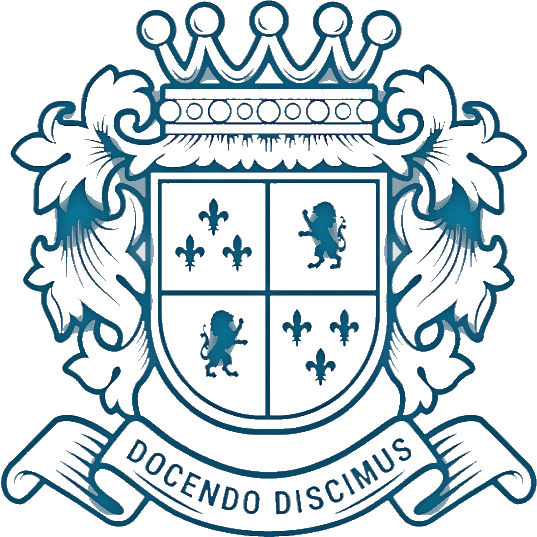 